				    SETTORE VI-CULTURA, LAVORO, SOCIALI, CASA															    ALLEGATO A)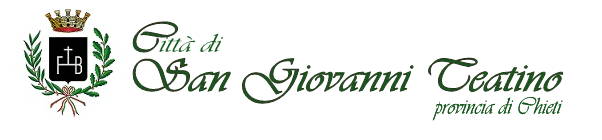 DOMANDA DI ADESIONE ALLA MANIFESTAZIONE DI INTERESSE RIVOLTO AD ENTI DEL TERZO SETTORE/ASSOCIAZIONI/ENTI PUBBLICI OPERANTI NELL’AMBITO TERRITORIALE DEL COMUNE DI SAN GIOVANNI TEATINO PER L’ATTUAZIONE DI PROGETTI UTILI ALLA COLLETTIVITÀ (PUC) - ART. 4 COMMA 5 D.L. 4/2019Spett.le COMUNE DI SAN GIOVANNI TEATINOSETTORE VI - SERVIZI SOCIALIP.zza Municipio n°1866020 San Giovanni TeatinoPec:comunesgt@pec.it   Il/La sottoscritto/a_____________________________________________nato/a a____________________ il ___________________________ in qualità di_______________________________________________dell’Ente di Terzo Settore/Associazioni/Enti pubblici denominato______________________________________________________________________________________con sede legale a _________________________________________________________ Prov.__________con sede operativa a ______________________________________________________ Prov.__________in via_________________________________________________________________________________codice fiscale_________________________________ partita iva__________________________________PEC___________________________________________________Recapito telefonico_______________________ Email __________________________________________ MANIFESTA il proprio interesse per la costituzione di un elenco di operatori di Enti del Terzo Settore (ETS), Associazioni ed Enti pubblici operanti nel Comune di San Giovanni Teatino, volto a creare un catalogo dei luoghi ove erogare Progetti Utili alla Collettività (PUC) da offrire ai beneficiari Reddito di cittadinanza RDC.A tal fine, ai sensi e per gli effetti degli artt. 46,47,76,77 bis, del DPR 445/2000 consapevole delle sanzioni penali richiamate per le ipotesi di falsità in atti e dichiarazioni mendaci,DICHIARA QUANTO SEGUE:1. Non si trova in alcuna delle situazioni descritte all’art. 80 del D.lgs. 50/2016, e pertanto non incorre in alcuna delle cause di esclusione della partecipazione alle procedure di affidamento degli appalti pubblici, per sé e per tutti i soggetti previsti nel medesimo articolo;2. È in regola con la normativa sulla salute e la sicurezza dei luoghi di lavoro;3. E in regola con le norme in materia previdenziale, assistenziale, assicurativa e di contratti collettivi del lavoro;4. Svolge le proprie attività sul territorio del Comune di San Giovanni Teatino seguente indirizzo ____________________________________________________________________________5. Ha nella propria disponibilità l’utilizzo di locali ed impianti idonei ed in regola con la normativa vigente e funzionali allo svolgimento delle attività proposte.ATTIVITÀ PROPOSTE AI BENEFICIARI RDCAmbito di intervento da selezionare:􀀀 Culturale;􀀀 Sociale, 􀀀 Artistico, 􀀀 Ambientale, 􀀀 Formativo􀀀 Tutela dei beni comuniN° Massimo di persone inserite nei PUC ospitabili: _________________________DICHIARA altresì Di accettare le condizioni previste nell’avviso pubblico di manifestazione di interesse; Che provvederà a comunicare tempestivamente e senza indugio alcuno, qualsiasi variazione alla situazione sopra rappresentata.Luogo e data _______________________ Il Legale Rappresentante___________________________Allega:- Copia del documento d’identità del dichiarante o legale rappresentante;-  Curriculum attività (solo per enti del terzo settore ed associazioni);- Atto Costitutivo e Statuto (solo per enti del terzo settore ed associazioni);- Scheda / e progettuale /i PUC.